ASA Board of Directors Meeting Agenda/Minutes: Jan 25, 2023Location: On-Line Virtual Meeting 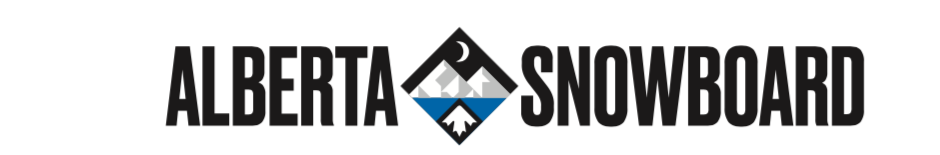 Reconciliation Statement:In the spirit of reconciliation, the Alberta Snowboard Association acknowledge that we live, work and play in the ancestral lands of treaty 6, 7 and 8. The traditional territories of the Cree, Dene, Blackfoot, Ojibwe, Saulteaux, Nakota Sioux, Dogrib as well as Metis peoples in treaty 6. The ancestral and traditional territory of the Blackfoot Confederacy (Siksika, Kainai, Piikani), as well as the Tsuut'ina, the Stony Nakoda Nations and Metis Nation Region 3 of treaty 7, the ancestral and traditional territory of the Cree, Dene, as well as the Métis of treaty 8.We acknowledge and express gratitude and respect for the land we use, pledge to end systemic racism, commit to advancing reconciliation and partnering with Indigenous peoples in our work and play through Alberta Snowboard.Start timeSubject MatterPerson leadingAction items/person responsible/deadlinePresentBoard – Chris Lewis, Drew Rogers, , Jamie Rule, Mike Kwiatkowski, JJ Westbury, Traci Geremia, Damian Asher, Chris LudwigRegrets: Quorum is 6 members Staff: Sheila Rule, Mo WalkerObservers – 6:02Call Meeting to order.Reconciliation StatementMotion to open meeting: Drew RogersMotion seconded by: Damian AsherCarried: Unanimously.Chris6:02 pmBoard Business:Discussion re Agenda.Motion to approve Agenda: Mike K Second: Traci GeremiaCarried: UnanimouslyChris6:05 pmDiscussion re last meeting minutes.Motion to approve: Jamie RuleMotion seconded by: Drew RogersCarried: Unanimously.ChrisAction Items: Position postings (Seasonal)Sport Dev Coordinator (Traveling)Sport Dev Team (Traveling)HP ManagerMarketing Plan:Sponsored eventsBoard shopsSponsorshipAB Team Policy Updated on Web6:10 pmCurrent Business Update/IssuesEvent UpdateProvincial 1Snow RodeoNationalsVolunteer UpdateSport DevArWG/CWG/AWG Indigenous Program/WC LegacyMarketing UpdateBoard Position Backfill for MoMoMoDrewChrisMoChrisExplore a coach dev program this year. Development of a LF in N. AB.6:40Dec financialsJamie/Sheila6:46In Camera (Mo and Sheila to Drop)Chris6:47pmMotion to Adjourn by: Drew RogersSeconded by: Jamie RuleCarried: UnanimouslyDrew7:18 pmAdjourned